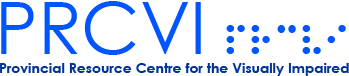 EARLY BRAILLE WRITING PROJECTSTUDENT REQUEST FORMStudent Name:      Student Grade Level (in September): Kindergarten	Grade One	Grade Two	Grade ThreeHas this student received a MB Brailler through EBWP in the past?   Yes	 NoIf yes, in which grade(s)? Kindergarten    Grade One	Grade Two      Grade ThreePEN:      District No: 	     		District Name:      School Address:School Name:      	Street Address:      	City/Town:      							Postal Code:      Shipping Address (if not the school): 	Location:      	Street Address:      	City/Town:      							Postal Code:      Teacher of Students with Visual Impairments Name:         Teacher Phone #:      				Teacher Email:      Signature: ___________________________	Date:	Please note: By signing above, the Teacher of Students with Visual Impairments acknowleges that she/he has read and agrees to adhere to the conditions of the Early Braille Writing Project as outlined in the Program Information document. Please return forms to PRCVI via email (registration@prcvi.org) or fax (604-261-0778). 